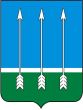  Администрациязакрытого  административно - территориального                      образования  Озерный  Тверской  областиП О С Т А Н О В Л Е Н И Е26.08.2022                                                                                                               №149 Об утверждении Порядка использования населением объектов спорта, находящихся в муниципальных учреждениях ЗАТО Озерный Тверской области        В целях использования населением объектов спорта, находящихся в оперативном управлении у учреждений, подведомственных администрации ЗАТО Озерный Тверской области, руководствуясь ст. 36 Устава ЗАТО Озерный Тверской области, администрация ЗАТО Озерный постановляет:1. Утвердить Порядок использования населением объектов спорта, находящихся в муниципальных учреждениях ЗАТО Озерный Тверской области (прилагается).2. Настоящее постановление опубликовать в газете «Дни Озерного» и  разместить на официальном сайте ЗАТО Озерный в информационно-телекоммуникационной сети «Интернет» www.ozerny.ru.Глава ЗАТО Озерный                                                                     Н.А. ЯковлеваПриложение  к постановлению администрацииЗАТО Озерный от 26.08.2022 №149Порядок использования населением объектов спорта, находящихся в муниципальных учреждениях ЗАТО Озерный Тверской области1. Настоящий Порядок определяет правила и условия предоставления населению объектов спорта, находящихся в муниципальных учреждениях ЗАТО Озерный Тверской области (далее – Порядок).2. Согласно настоящему Порядку к объектам спорта, находящимся в муниципальных учреждениях ЗАТО Озерный Тверской области (далее – объекты спорта), относятся1) спортивные залы, бассейн муниципальных учреждений ЗАТО Озерный Тверской области (далее в настоящем Порядке – объекты спорта закрытого типа);2) спортивные площадки, стадион, хоккейный корт, мини футбольное поле муниципальных учреждений ЗАТО Озерный Тверской области (далее в настоящем Порядке – плоскостные спортивные сооружения).3. Перечень объектов спорта, а также информация об их местонахождении, адресах официальных сайтов учреждений в информационно-телекоммуникационной сети «Интернет», контактных данных муниципальных учреждений, в которых находятся объекты спорта, размещается на официальном сайте ЗАТО Озерный в информационно-телекоммуникационной сети «Интернет».4. Объекты спорта предоставляются гражданам, индивидуальным предпринимателям и юридическим лицам по договору (соглашению), за исключением плоскостных спортивных сооружений, предоставляемых гражданам на безвозмездной основе.4.1. Объекты спорта закрытого типа предоставляются гражданам, индивидуальным предпринимателям и юридическим лицам на условиях, утвержденных локальными актами муниципальных учреждений, в которых находятся объекты спорта. 4.2. Плоскостные спортивные сооружения на безвозмездной основе предоставляются: 1) гражданам в дни, свободные от проведения физкультурных и спортивных мероприятий, согласно расписанию, утвержденному учреждением, в котором находится плоскостное спортивное сооружение;2) социально-ориентированным некоммерческим организациям и образовательным организациям, создавшим физкультурно-спортивные клубы, для проведения физкультурных и спортивных мероприятий, занятий физической культурой и спортом по предварительным заявкам, оформленным в сроки и порядке, утвержденном учреждением, в котором находится плоскостное спортивное сооружение (далее в настоящем Порядке – предварительная заявка).5. Информирование о режиме работы объектов спорта, о порядке и сроках формирования предварительных заявок, оформления договорных отношений осуществляется в соответствии с графиком работы соответствующих муниципальных учреждений следующими способами: 1) посредством телефонной связи;2) должностным лицом учреждения при непосредственном обращении граждан в учреждение;3) размещения информации на стендах учреждений, в которых находятся объекты спорта;4) размещения информации на официальных сайтах учреждений, в которых находятся объекты спорта, в информационно-телекоммуникационной сети «Интернет».6. Для информирования граждан о режиме работы, правилах посещения и порядке предоставления объектов спорта, муниципальные учреждения, в которых находятся объекты спорта, обязаны размещать на своих информационных стендах и официальных сайтах в информационно-телекоммуникационной сети «Интернет» расписание работы, правила посещения и порядок предоставления объектов спорта.